Wood bugsbrightness or notnames: Sima MoshfeghiYuhan Wang Folisa LiuHypothesis: wood bugs like dark more than others, so if we colored one side with a bright colour, then the wood bug will go to the other side. Materials are:-wood bugs - papers -neon highlighter-twisters -scissors Procedure : 1-First we got the paper. 2-Folded it edges (so that the wood bugs can't escape). 3-Color the edge neon yellow and leave the other side blank. 4-Put the wood bugs in. 5- wait to see were the would bugs will go.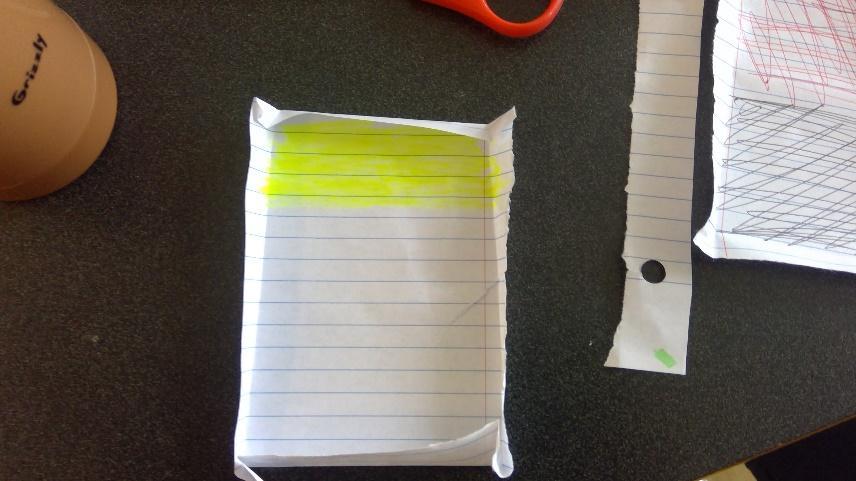 dataQualitative observation:they are brown and black.they are around like 1.5 cm.they have many feet.their cases are hard.Data analysis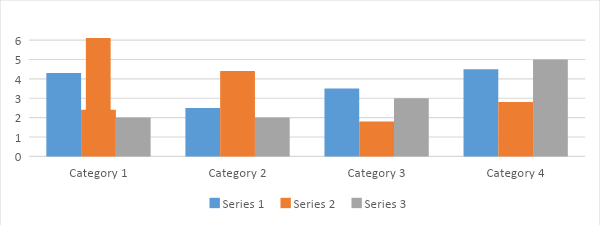 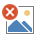 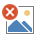 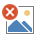 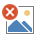 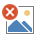 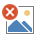 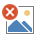 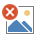 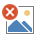 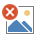 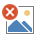 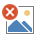 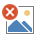 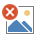 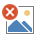 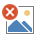 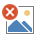 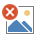 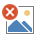 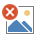 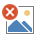 Conclusion : (all three parts)1.We are right at the hypothesis, the wood bugs like dark side.2.Maybe the wood bugs are tired, or they just go by accident, because there are 3 go to the dark side and 2 go to the colour side. That is pretty close.3.We will want to try 5 to 10 wood bugs and try different colours to do the experiment again.Wood bug 1Wood bug 2Wood bug 3 Wood bug 4 Wood bug 5total Went to the bright side 100113Went to the blank side 011002